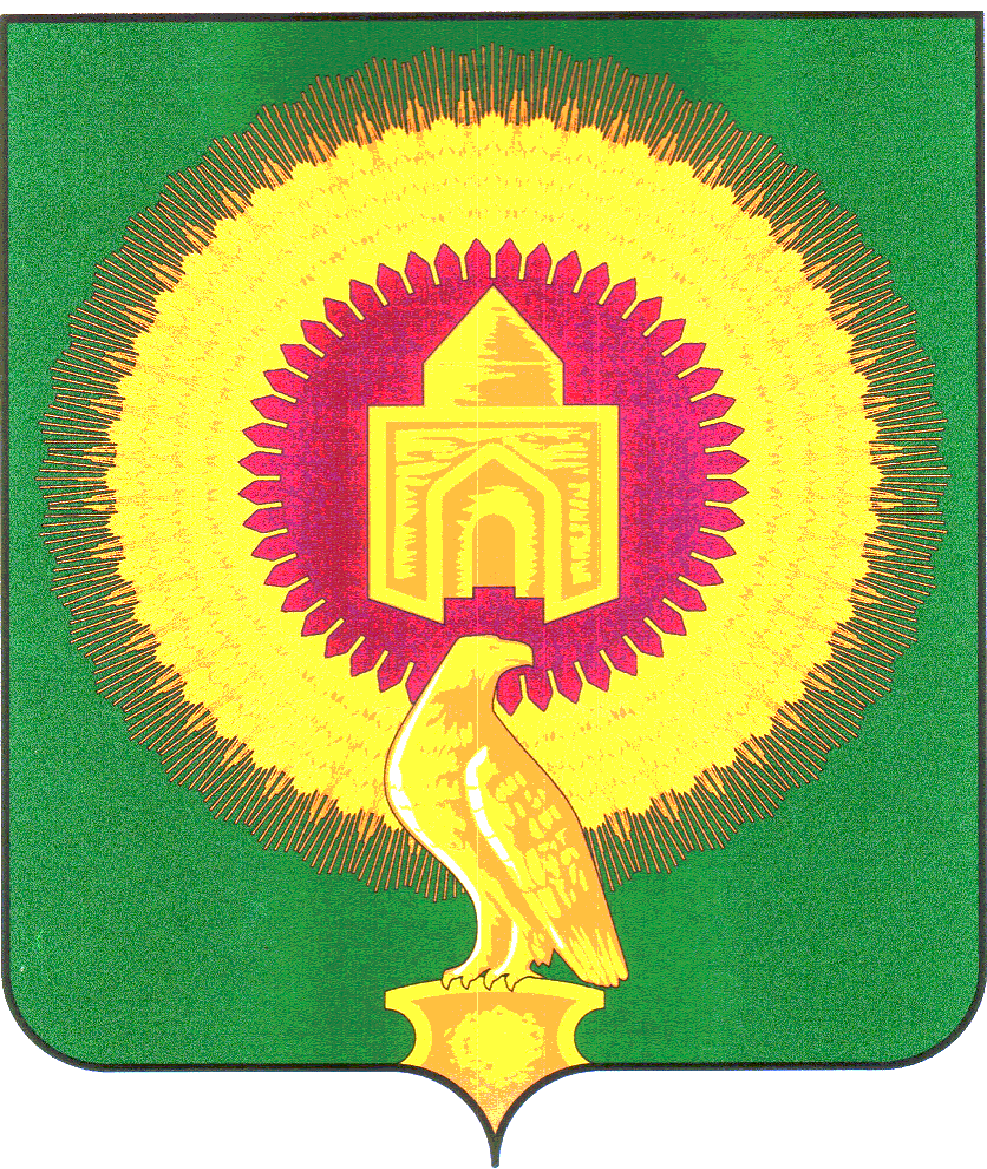 СОВЕТ ДЕПУТАТОВНОВОУРАЛЬСКОГО СЕЛЬСКОГО ПОСЕЛЕНИЯВАРНЕНСКОГО МУНИЦИПАЛЬНОГО РАЙОНАЧЕЛЯБИНСКОЙ ОБЛАСТИРЕШЕНИЕот 4 мая 2022 года			№ 6Об исполнении бюджетаНовоуральского сельского поселенияза 2021 годЗаслушав доклад начальника финансового отдела Г.М.Кобзевой «Об исполнении  бюджета Новоуральского сельского поселения за 2021 год», Совет депутатов Новоуральского сельского поселения РЕШАЕТ:1. Утвердить отчет об исполнении бюджета Новоуральского сельского поселения за 2021 год по доходам в сумме 27711,58 тыс. рублей, по расходам в сумме 27600,00 тыс. рублей с превышением доходов над расходами (профицит бюджета Новоуральского сельского поселения) в сумме 111,58 тыс. рублей со следующими показателями: - по доходам бюджета Новоуральского сельского поселения за 2021 год согласно приложению 1; - по расходам бюджетаНовоуральского сельского поселения по ведомственной структуре расходов бюджета за 2021 год согласно приложению 2; - по расходам бюджета Новоуральского сельского поселения поразделам, подразделам, целевым статьям и видам расходов классификации расходов бюджетов за 2021 год согласно приложению 3;- по источникам внутреннего финансирования дефицита бюджета Новоуральского сельского поселения за 2021 год согласно приложению 4. 2. Настоящее решение вступает в силу со дня его подписания и обнародования.Глава Новоуральского сельского поселения  	Е. Н. ЯкимецПредседатель Совета депутатов	И. А. ЗахароваПриложение № 1к решению Совета депутатов Новоуральского сельского поселения «Об исполнении бюджета Новоуральского сельского поселения за 2021 год»от 4 мая 2022 года  № 6Доходы бюджета  Новоуральского сельского поселения за 2021 годтыс.рублейПриложение № 2к решению Совета депутатов Новоуральского сельского поселения «Об исполнении бюджета Новоуральского сельского поселения за 2021 год»от 4 мая 2022 года  № 6Расходы бюджета  Новоуральскогосельского поселения за 2021 год по ведомственной структуре расходов бюджетатыс.рублейПриложение № 3к решению Совета депутатов Новоуральского сельского поселения «Об исполнении бюджета Новоуральского сельского поселения за 2021 год»от 4 мая 2022 года  № 6Расходы бюджета сельского поселения за 2021 год по разделам, подразделам, целевым статьям и видам расходов классификации расходов бюджетаНовоуральского сельского поселениятыс.рублейПриложение № 4к решению Совета депутатов Новоуральского сельского поселения «Об исполнении бюджета Новоуральского сельского поселения за 2021 год»от 4 мая 2022 года  № 6Источники внутреннего финансирования дефицита бюджета Новоуральского сельского поселения за 2021 годтыс. рублейГл. администраторКВДНаименование КВДЗачисленоИтого27 711,581823 487,771821.01.02010.01.1000.110Налог на доходы физических лиц с доходов, источником которых является налоговый агент, за исключением доходов, в отношении которых исчисление и уплата налога осуществляются в соответствии со статьями 227, 227.1 и 228 Налогового кодекса Российской Федерации (сумма платежа (перерасчеты, недоимка и задолженность по соответствующему платежу, в том числе по отмененному)277,351821.01.02010.01.2100.110Налог на доходы физических лиц с доходов, источником которых является налоговый агент, за исключением доходов, в отношении которых исчисление и уплата налога осуществляются в соответствии со статьями 227, 227.1 и 228 Налогового кодекса Российской Федерации (пени по соответствующему платежу)0,021821.01.02010.01.3000.110Налог на доходы физических лиц с доходов, источником которых является налоговый агент, за исключением доходов, в отношении которых исчисление и уплата налога осуществляются в соответствии со статьями 227, 227.1 и 228 Налогового кодекса Российской Федерации (суммы денежных взысканий (штрафов) по соответствующему платежу согласно законодательству Российской Федерации)0,021821.01.02030.01.1000.110Налог на доходы физических лиц с доходов, полученных физическими лицами в соответствии со статьей 228 Налогового кодекса Российской Федерации (сумма платежа (перерасчеты, недоимка и задолженность по соответствующему платежу, в том числе по отмененному)4,971821.01.02030.01.2100.110Налог на доходы физических лиц с доходов, полученных физическими лицами в соответствии со статьей 228 Налогового кодекса Российской Федерации (пени по соответствующему платежу)0,081821.01.02030.01.3000.110Налог на доходы физических лиц с доходов, полученных физическими лицами в соответствии со статьей 228 Налогового кодекса Российской Федерации (суммы денежных взысканий (штрафов) по соответствующему платежу согласно законодательству Российской Федерации)0,021821.05.03010.01.1000.110Единый сельскохозяйственный налог (сумма платежа (перерасчеты, недоимка и задолженность по соответствующему платежу, в том числе по отмененному)615,991821.05.03010.01.2100.110Единый сельскохозяйственный налог (пени по соответствующему платежу)0,651821.05.03010.01.3000.110Единый сельскохозяйственный налог (суммы денежных взысканий (штрафов) по соответствующему платежу согласно законодательству Российской Федерации)0,801821.06.01030.10.1000.110Налог на имущество физических лиц, взимаемый по ставкам, применяемым к объектам налогообложения, расположенным в границах сельских поселений (сумма платежа (перерасчеты, недоимка и задолженность по соответствующему платежу, в том числе по отмененному)446,301821.06.01030.10.2100.110Налог на имущество физических лиц, взимаемый по ставкам, применяемым к объектам налогообложения, расположенным в границах сельских поселений (пени по соответствующему платежу)6,241821.06.06033.10.1000.110Земельный налог с организаций, обладающих земельным участком, расположенным в границах сельских поселений (сумма платежа (перерасчеты, недоимка и задолженность по соответствующему платежу, в том числе по отмененному)789,381821.06.06033.10.2100.110Земельный налог с организаций, обладающих земельным участком, расположенным в границах сельских поселений (пени по соответствующему платежу)27,641821.06.06033.10.3000.110Земельный налог с организаций, обладающих земельным участком, расположенным в границах сельских поселений (суммы денежных взысканий (штрафов) по соответствующему платежу согласно законодательству Российской Федерации)0,101821.06.06043.10.1000.110Земельный налог с физических лиц, обладающих земельным участком, расположенным в границах сельских поселений (сумма платежа (перерасчеты, недоимка и задолженность по соответствующему платежу, в том числе по отмененному)1 312,641821.06.06043.10.2100.110Земельный налог с физических лиц, обладающих земельным участком, расположенным в границах сельских поселений (пени по соответствующему платежу)8,621821.09.04053.10.1000.110Земельный налог (по обязательствам, возникшим до 1 января 2006 года), мобилизуемый на территориях сельских поселений (сумма платежа (перерасчеты, недоимка и задолженность по соответствующему платежу, в том числе по отмененному)-3,031821.09.04053.10.2100.110Земельный налог (по обязательствам, возникшим до 1 января 2006 года), мобилизуемый на территориях сельских поселений (пени по соответствующему платежу)-0,0183324 223,818331.08.04020.01.1000.110Государственная пошлина за совершение нотариальных действий должностными лицами органов местного самоуправления, уполномоченными в соответствии с законодательными актами Российской Федерации на совершение нотариальных действий9,108331.11.05025.10.0000.120Доходы, получаемые в виде арендной платы, а также средства от продажи права на заключение договоров аренды за земли, находящиеся в собственности сельских поселений (за исключением земельных участков муниципальных бюджетных и автономных учреждений)1 282,348331.11.05075.10.0000.120Доходы от сдачи в аренду имущества, составляющего казну сельских поселений (за исключением земельных участков)24,388331.13.01995.10.0000.130Прочие доходы от оказания платных услуг (работ) получателями средств бюджетов сельских поселений10,008331.13.02995.10.0000.130Прочие доходы от компенсации затрат бюджетов сельских поселений86,218331.16.07010.10.0000.140Штрафы, неустойки, пени, уплаченные в случае просрочки исполнения поставщиком (подрядчиком, исполнителем) обязательств, предусмотренных муниципальным контрактом, заключенным муниципальным органом, казенным учреждением сельского поселения20,208331.17.15030.10.0007.150Инициативные платежи, зачисляемые в бюджеты сельских поселений направленные на ремонт помещений объектов культуры3,188332.02.16001.10.0000.150Дотации бюджетам сельских поселений на выравнивание бюджетной обеспеченности из бюджетов муниципальных районов6 110,508332.02.29999.10.0000.150Прочие субсидии бюджетам сельских поселений1 446,038332.02.30024.10.0000.150Субвенции бюджетам сельских поселений на выполнение передаваемых полномочий субъектов Российской Федерации258,728332.02.35118.10.0000.150Субвенции бюджетам сельских поселений на осуществление первичного воинского учета на территориях, где отсутствуют военные комиссариаты229,108332.02.40014.10.0000.150Межбюджетные трансферты, передаваемые бюджетам сельских поселений из бюджетов муниципальных районов на осуществление части полномочий по решению вопросов местного значения в соответствии с заключенными соглашениями9 080,728332.02.49999.10.0000.150Прочие межбюджетные трансферты, передаваемые бюджетам сельских поселений5 663,33Наименование кодаКВСРКФСРКЦСРКВРСуммаИтого27 600,00Администрация Новоуральского сельского поселения Варненского муниципального района Челябинской области83327 600,00ОБЩЕГОСУДАРСТВЕННЫЕ ВОПРОСЫ83301003 767,31Непрограммные направления деятельности83301029900000000667,60Расходы на выплаты персоналу в целях обеспечения выполнения функций государственными (муниципальными) органами, казенными учреждениями, органами управления государственными внебюджетными фондами83301029900420301100667,60Непрограммные направления деятельности833010499000000002 211,71Расходы на выплаты персоналу в целях обеспечения выполнения функций государственными (муниципальными) органами, казенными учреждениями, органами управления государственными внебюджетными фондами83301049900420401100936,56Закупка товаров, работ и услуг для обеспечения государственных (муниципальных) нужд833010499004204012001 242,98Межбюджетные трансферты8330104990042040150027,48Иные бюджетные ассигнования833010499089204018004,70Непрограммные направления деятельности83301069900000000760,80Расходы на выплаты персоналу в целях обеспечения выполнения функций государственными (муниципальными) органами, казенными учреждениями, органами управления государственными внебюджетными фондами83301069900420401100760,80Муниципальная программа "Эффективное использование и распоряжение муниципальным имуществом, оценка недвижимости, мероприятия по землеустройству и землепользованию на территории Варненского муниципального района Челябинской области"8330113390000000014,00Закупка товаров, работ и услуг для обеспечения государственных (муниципальных) нужд8330113390003904И20014,00Непрограммные направления деятельности83301139900000000113,21Закупка товаров, работ и услуг для обеспечения государственных (муниципальных) нужд83301139900920300200112,66Капитальные вложения в объекты государственной (муниципальной) собственности833011399009203004000,55НАЦИОНАЛЬНАЯ ОБОРОНА8330200229,10Государственная программа Челябинской области «Обеспечение общественной безопасности в Челябинской области»83302034600000000229,10Расходы на выплаты персоналу в целях обеспечения выполнения функций государственными (муниципальными) органами, казенными учреждениями, органами управления государственными внебюджетными фондами83302034630051180100226,45Закупка товаров, работ и услуг для обеспечения государственных (муниципальных) нужд833020346300511802002,65НАЦИОНАЛЬНАЯ БЕЗОПАСНОСТЬ И ПРАВООХРАНИТЕЛЬНАЯ ДЕЯТЕЛЬНОСТЬ833030054,00Муниципальная программа "Снижение рисков и смягчение последствий чрезвычайных ситуаций природного и техногенного характера в Варненском муниципальном районе Челябинской области"8330310250000000054,00Закупка товаров, работ и услуг для обеспечения государственных (муниципальных) нужд8330310250002504И20054,00НАЦИОНАЛЬНАЯ ЭКОНОМИКА83304002 638,35Муниципальная программа "Содержание, ремонт и капитальный ремонт автомобильных дорог общего пользования Варненского муниципального района Челябинской области"833040918000000002 044,35Закупка товаров, работ и услуг для обеспечения государственных (муниципальных) нужд833040918000180012002 044,35Муниципальная программа "Повышение безопасности дорожного движения и создание безопасных условий для условий для движения пешеходов в Варненском муниципальном районе Челябинской области"83304092400000000593,99Закупка товаров, работ и услуг для обеспечения государственных (муниципальных) нужд83304092400024002200593,99ЖИЛИЩНО-КОММУНАЛЬНОЕ ХОЗЯЙСТВО83305008 355,60Муниципальная программа "Комплексное развитие систем коммунальной инфраструктуры Варненского муниципального района Челябинской области"8330501090000000027,74Закупка товаров, работ и услуг для обеспечения государственных (муниципальных) нужд8330501096000900120027,74Муниципальная программа "Благоустройство территории Варненского сельского поселения Варненского муниципального района Челябинской области"833050380000000002 333,49Закупка товаров, работ и услуг для обеспечения государственных (муниципальных) нужд8330503800008001И2001 332,48Закупка товаров, работ и услуг для обеспечения государственных (муниципальных) нужд8330503800008002И200269,90Закупка товаров, работ и услуг для обеспечения государственных (муниципальных) нужд8330503800008003И20035,19Закупка товаров, работ и услуг для обеспечения государственных (муниципальных) нужд8330503800008005И200246,00Закупка товаров, работ и услуг для обеспечения государственных (муниципальных) нужд8330503800008006И200449,93Непрограммные направления деятельности8330503990000000037,93Закупка товаров, работ и услуг для обеспечения государственных (муниципальных) нужд8330503990600050020037,93Муниципальная программа "Комплексное развитие систем коммунальной инфраструктуры Варненского муниципального района Челябинской области"833050509000000004 727,38Закупка товаров, работ и услуг для обеспечения государственных (муниципальных) нужд8330505091000900120019,74Иные бюджетные ассигнования83305050910009001800942,59Иные бюджетные ассигнования83305050910009002800100,50Иные бюджетные ассигнования83305050910009005800150,00Капитальные вложения в объекты государственной (муниципальной) собственности83305050930009001400319,31Закупка товаров, работ и услуг для обеспечения государственных (муниципальных) нужд8330505093000900220016,50Закупка товаров, работ и услуг для обеспечения государственных (муниципальных) нужд83305050930101000200228,75Иные бюджетные ассигнования833050509301010008002 950,00Муниципальная программа "Обеспечение доступным и комфортным жильем граждан Российской Федерации в Варненском муниципальном районе Челябинской области"833050514000000001 229,06Капитальные вложения в объекты государственной (муниципальной) собственности833050514200142034001 229,06ОХРАНА ОКРУЖАЮЩЕЙ СРЕДЫ8330600420,27Муниципальная программа "Создание и содержание мест (площадок) накопления твердых коммунальных отходов на территории Варненского муниципального района Челябинской области"83306056400000000420,27Закупка товаров, работ и услуг для обеспечения государственных (муниципальных) нужд8330605640G243120200420,27КУЛЬТУРА, КИНЕМАТОГРАФИЯ833080011 643,60Муниципальная программа "Развитие сферы культуры в Варненском муниципальном районе"8330801630000000010 270,59Расходы на выплаты персоналу в целях обеспечения выполнения функций государственными (муниципальными) органами, казенными учреждениями, органами управления государственными внебюджетными фондами8330801630006301И1007 535,61Закупка товаров, работ и услуг для обеспечения государственных (муниципальных) нужд8330801630006301И2001 549,72Закупка товаров, работ и услуг для обеспечения государственных (муниципальных) нужд8330801630006302И2002,00Закупка товаров, работ и услуг для обеспечения государственных (муниципальных) нужд8330801630006303И2001 092,45Иные бюджетные ассигнования8330801630006389И80014,61Расходы на выплаты персоналу в целях обеспечения выполнения функций государственными (муниципальными) органами, казенными учреждениями, органами управления государственными внебюджетными фондами8330801630016300110076,20Непрограммные направления деятельности833080199000000001 373,01Закупка товаров, работ и услуг для обеспечения государственных (муниципальных) нужд8330801990009960Q2001 373,01СОЦИАЛЬНАЯ ПОЛИТИКА8331000258,72Государственная программа Челябинской области "Развитие социальной защиты населения в Челябинской области"83310032800000000258,72Расходы на выплаты персоналу в целях обеспечения выполнения функций государственными (муниципальными) органами, казенными учреждениями, органами управления государственными внебюджетными фондами83310032820028380100258,72ФИЗИЧЕСКАЯ КУЛЬТУРА И СПОРТ8331100233,05Муниципальная программа "Развитие физической культуры и спорта в Варненском муниципальном районе Челябинской области"83311022000000000233,05Расходы на выплаты персоналу в целях обеспечения выполнения функций государственными (муниципальными) органами, казенными учреждениями, органами управления государственными внебюджетными фондами8331102200002001И10010,10Закупка товаров, работ и услуг для обеспечения государственных (муниципальных) нужд8331102200002001И20032,95Закупка товаров, работ и услуг для обеспечения государственных (муниципальных) нужд8331102200002004И200190,00Наименование кодаКФСРКЦСРКВРСуммаИтого27 600,00ОБЩЕГОСУДАРСТВЕННЫЕ ВОПРОСЫ01003 767,31Непрограммные направления деятельности01029900000000667,60Расходы на выплаты персоналу в целях обеспечения выполнения функций государственными (муниципальными) органами, казенными учреждениями, органами управления государственными внебюджетными фондами01029900420301100667,60Непрограммные направления деятельности010499000000002 211,71Расходы на выплаты персоналу в целях обеспечения выполнения функций государственными (муниципальными) органами, казенными учреждениями, органами управления государственными внебюджетными фондами01049900420401100936,56Закупка товаров, работ и услуг для обеспечения государственных (муниципальных) нужд010499004204012001 242,98Межбюджетные трансферты0104990042040150027,48Иные бюджетные ассигнования010499089204018004,70Непрограммные направления деятельности01069900000000760,80Расходы на выплаты персоналу в целях обеспечения выполнения функций государственными (муниципальными) органами, казенными учреждениями, органами управления государственными внебюджетными фондами01069900420401100760,80Муниципальная программа "Эффективное использование и распоряжение муниципальным имуществом, оценка недвижимости, мероприятия по землеустройству и землепользованию на территории Варненского муниципального района Челябинской области"0113390000000014,00Закупка товаров, работ и услуг для обеспечения государственных (муниципальных) нужд0113390003904И20014,00Непрограммные направления деятельности01139900000000113,21Закупка товаров, работ и услуг для обеспечения государственных (муниципальных) нужд01139900920300200112,66Капитальные вложения в объекты государственной (муниципальной) собственности011399009203004000,55НАЦИОНАЛЬНАЯ ОБОРОНА0200229,10Государственная программа Челябинской области «Обеспечение общественной безопасности в Челябинской области»02034600000000229,10Расходы на выплаты персоналу в целях обеспечения выполнения функций государственными (муниципальными) органами, казенными учреждениями, органами управления государственными внебюджетными фондами02034630051180100226,45Закупка товаров, работ и услуг для обеспечения государственных (муниципальных) нужд020346300511802002,65НАЦИОНАЛЬНАЯ БЕЗОПАСНОСТЬ И ПРАВООХРАНИТЕЛЬНАЯ ДЕЯТЕЛЬНОСТЬ030054,00Муниципальная программа "Снижение рисков и смягчение последствий чрезвычайных ситуаций природного и техногенного характера в Варненском муниципальном районе Челябинской области"0310250000000054,00Закупка товаров, работ и услуг для обеспечения государственных (муниципальных) нужд0310250002504И20054,00НАЦИОНАЛЬНАЯ ЭКОНОМИКА04002 638,35Муниципальная программа "Содержание, ремонт и капитальный ремонт автомобильных дорог общего пользования Варненского муниципального района Челябинской области"040918000000002 044,35Закупка товаров, работ и услуг для обеспечения государственных (муниципальных) нужд040918000180012002 044,35Муниципальная программа "Повышение безопасности дорожного движения и создание безопасных условий для условий для движения пешеходов в Варненском муниципальном районе Челябинской области"04092400000000593,99Закупка товаров, работ и услуг для обеспечения государственных (муниципальных) нужд04092400024002200593,99ЖИЛИЩНО-КОММУНАЛЬНОЕ ХОЗЯЙСТВО05008 355,60Муниципальная программа "Комплексное развитие систем коммунальной инфраструктуры Варненского муниципального района Челябинской области"0501090000000027,74Закупка товаров, работ и услуг для обеспечения государственных (муниципальных) нужд0501096000900120027,74Муниципальная программа "Благоустройство территории Варненского сельского поселения Варненского муниципального района Челябинской области"050380000000002 333,49Закупка товаров, работ и услуг для обеспечения государственных (муниципальных) нужд0503800008001И2001 332,48Закупка товаров, работ и услуг для обеспечения государственных (муниципальных) нужд0503800008002И200269,90Закупка товаров, работ и услуг для обеспечения государственных (муниципальных) нужд0503800008003И20035,19Закупка товаров, работ и услуг для обеспечения государственных (муниципальных) нужд0503800008005И200246,00Закупка товаров, работ и услуг для обеспечения государственных (муниципальных) нужд0503800008006И200449,93Непрограммные направления деятельности0503990000000037,93Закупка товаров, работ и услуг для обеспечения государственных (муниципальных) нужд0503990600050020037,93Муниципальная программа "Комплексное развитие систем коммунальной инфраструктуры Варненского муниципального района Челябинской области"050509000000004 727,38Закупка товаров, работ и услуг для обеспечения государственных (муниципальных) нужд0505091000900120019,74Иные бюджетные ассигнования05050910009001800942,59Иные бюджетные ассигнования05050910009002800100,50Иные бюджетные ассигнования05050910009005800150,00Капитальные вложения в объекты государственной (муниципальной) собственности05050930009001400319,31Закупка товаров, работ и услуг для обеспечения государственных (муниципальных) нужд0505093000900220016,50Закупка товаров, работ и услуг для обеспечения государственных (муниципальных) нужд05050930101000200228,75Иные бюджетные ассигнования050509301010008002 950,00Муниципальная программа "Обеспечение доступным и комфортным жильем граждан Российской Федерации в Варненском муниципальном районе Челябинской области"050514000000001 229,06Капитальные вложения в объекты государственной (муниципальной) собственности050514200142034001 229,06ОХРАНА ОКРУЖАЮЩЕЙ СРЕДЫ0600420,27Муниципальная программа "Создание и содержание мест (площадок) накопления твердых коммунальных отходов на территории Варненского муниципального района Челябинской области"06056400000000420,27Закупка товаров, работ и услуг для обеспечения государственных (муниципальных) нужд0605640G243120200420,27КУЛЬТУРА, КИНЕМАТОГРАФИЯ080011 643,60Муниципальная программа "Развитие сферы культуры в Варненском муниципальном районе"0801630000000010 270,59Расходы на выплаты персоналу в целях обеспечения выполнения функций государственными (муниципальными) органами, казенными учреждениями, органами управления государственными внебюджетными фондами0801630006301И1007 535,61Закупка товаров, работ и услуг для обеспечения государственных (муниципальных) нужд0801630006301И2001 549,72Закупка товаров, работ и услуг для обеспечения государственных (муниципальных) нужд0801630006302И2002,00Закупка товаров, работ и услуг для обеспечения государственных (муниципальных) нужд0801630006303И2001 092,45Иные бюджетные ассигнования0801630006389И80014,61Расходы на выплаты персоналу в целях обеспечения выполнения функций государственными (муниципальными) органами, казенными учреждениями, органами управления государственными внебюджетными фондами0801630016300110076,20Непрограммные направления деятельности080199000000001 373,01Закупка товаров, работ и услуг для обеспечения государственных (муниципальных) нужд0801990009960Q2001 373,01СОЦИАЛЬНАЯ ПОЛИТИКА1000258,72Государственная программа Челябинской области "Развитие социальной защиты населения в Челябинской области"10032800000000258,72Расходы на выплаты персоналу в целях обеспечения выполнения функций государственными (муниципальными) органами, казенными учреждениями, органами управления государственными внебюджетными фондами10032820028380100258,72ФИЗИЧЕСКАЯ КУЛЬТУРА И СПОРТ1100233,05Муниципальная программа "Развитие физической культуры и спорта в Варненском муниципальном районе Челябинской области"11022000000000233,05Расходы на выплаты персоналу в целях обеспечения выполнения функций государственными (муниципальными) органами, казенными учреждениями, органами управления государственными внебюджетными фондами1102200002001И10010,10Закупка товаров, работ и услуг для обеспечения государственных (муниципальных) нужд1102200002001И20032,95Закупка товаров, работ и услуг для обеспечения государственных (муниципальных) нужд1102200002004И200190,00Код бюджетной классификации Российской ФедерацииНаименование источника средствСумма833 01050201100000510Источники внутреннего финансирования дефицитов бюджетов-111,58833 01050201100000610Изменение остатков средств на счетах по учёту средств бюджета-111,58